Wymagane załączniki:Required enclosures:Mapki terenu (włączając infrastrukturę na terenie i sieć połączeń transportowych); Maps of plot (including infrastructure on plot and transport links); 3-5 dobrej jakości zdjęć, dających pełny obraz terenu;3-5 high-quality photographs giving full view of plot;Zdjęcia lotnicze;Aerial photographs.Osoba przygotowująca ofertę w tym zamieszczająca zdjęcia terenu oświadcza, że: jest uprawniona do dysponowania materiałami stanowiącymi załącznik do oferty, posiada prawa autorskie do tych materiałów w tym zdjęć oraz zapewnia, że materiały te w żaden sposób nie naruszają praw osób trzecich. Jednocześnie poświadcza wyrażenie zgody na przetwarzanie danych osobowych wszystkich osób wymienionych w formularzu.Pomorska Specjalna Strefa Ekonomiczna sp. z o.o., PAIH S.A. i inni pośrednicy w przekazywaniu oferty nie ponoszą odpowiedzialności w przypadku skierowania przez inne osoby roszczeń związanych z opublikowaniem materiałów, w tym zdjęć. Odpowiedzialność w tym zakresie ponosi wyłącznie oferent, który przesłał materiały.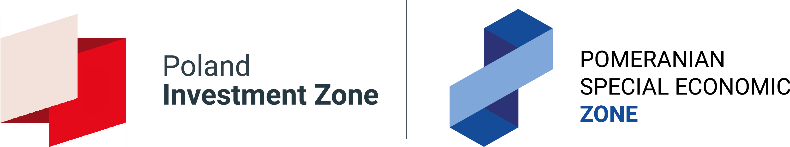 LISTA DANYCH DOTYCZĄCYCH TERENUSITE CHECK LISTLISTA DANYCH DOTYCZĄCYCH TERENUSITE CHECK LISTLISTA DANYCH DOTYCZĄCYCH TERENUSITE CHECK LISTPołożenie Location Link do oferty w serwisie mapa.strefa.gda.plMapa.strefa.gda.pl – link to the offerPołożenie Location Generator Ofert Inwestycyjnych PAIH – nr IDPAIH Database of Investment Offers – ID noPołożenie Location Nazwa lokalizacji oraz numery działek Site name and plot numbersPołożenie Location Miasto / GminaTown / CommunePołożenie Location Adres (ulica, numer)Address (street, house number)Położenie Location PowiatDistrict Położenie Location WojewództwoRegion (Voivodship)Kujawsko-pomorskieKuyavian-PomeranianPołożenie Location Czy działka leży w granicach SSE?Is the plot covered with Special Economic Zone status?Tak/ Nie Yes/ NoPołożenie Location Nazwa Zarządzającego Obszarem Name of the SEZ managing companyPomorska Specjalna Strefa Ekonomiczna 
sp. z o.o.Pomeranian Special Economic Zone sp. z o.o.Położenie Location Link do mapy lokalizacji (My Maps)Link to My MapsPowierzchnia nieruchomościArea of propertyMaksymalna dostępna powierzchnia (w jednym kawałku) ha Max. area available (as one piece) haPowierzchnia nieruchomościArea of propertyKształt działki  The shape of the site(należy podać zbliżony kształt działki tj. kwadrat, prostokąt, trójkąt, inne) Powierzchnia nieruchomościArea of propertyMożliwości powiększenia terenu (krótki opis)Possibility for expansion (short description)Informacje dotyczące nieruchomościPropertyinformationOrientacyjna cena gruntu PLN/m2 włączając 23% VATApprox. land price PLN/m2 including 23% VATInformacje dotyczące nieruchomościPropertyinformationWłaściciel / właścicieleOwner(s)(w przypadku gdy więcej niż jeden właściciel prosimy o wpisanie powierzchni jaka przypada na poszczególnych właścicieli)Informacje dotyczące nieruchomościPropertyinformationAktualny plan zagospodarowania przestrzennego (T/N)Valid zoning plan (Y/N)(jeżeli plan w przygotowaniu prosimy o podanie orientacyjnego terminu uchwalenia)Informacje dotyczące nieruchomościPropertyinformationŁącze do UchwałyLink to the resolution(link do uchwały w BIPie gminy)Informacje dotyczące nieruchomościPropertyinformationPrzeznaczenie w miejscowym planie zagospodarowania przestrzennegoZoningInformacje dotyczące nieruchomościPropertyinformationLokalne zachęty inwestycyjneForms of support at the local levelTak/ Nie Yes/ NoInformacje dotyczące nieruchomościPropertyinformationWarunki nabycia / udostępnieniaTerms of acquisition   SprzedażSale  Użytkowanie wieczystePerpetual usufruct  WynajemLeaseCharakterystyka działkiLand specificationObecne użytkowaniePresent usageCharakterystyka działkiLand specificationKlasa gruntów wraz z powierzchnią haSoil class with area haCharakterystyka działkiLand specificationRóżnica poziomów terenu mDifferences in land level mCharakterystyka działkiLand specificationOgraniczenia wysokości budynków [m]Building height limit [m]Charakterystyka działkiLand specificationProcent dopuszczalnej zabudowy Building coverage [%]Charakterystyka działkiLand specificationZanieczyszczenia wód powierzchniowych i gruntowych (T/N)Soil and underground water pollution (Y/N)(w przypadku odpowiedzi pozytywnej prosimy o krótki opis rodzaju zanieczyszczenia)Charakterystyka działkiLand specificationPoziom wód gruntowych mUnderground water level mCharakterystyka działkiLand specification Czy były prowadzone badania geologiczne terenu (T/N) Were geological research done (Y/N) Charakterystyka działkiLand specificationRyzyko wystąpienia zalań lub obsunięć terenu (T/N)Risk of flooding or land slide (Y/N)Charakterystyka działkiLand specificationPrzeszkody podziemne (T/N)Underground obstacles (Y/N)(np. gazociągi, podziemne linie energetyczne itp.)Charakterystyka działkiLand specificationPrzeszkody występujące na powierzchni terenu (T/N)Ground and overhead obstacles (Y/N)(np. linie energetyczne, drogi przechodzące przez teren, zbiorniki i cieki wodne, kanały, obiekty pod ochroną itp.)Charakterystyka działkiLand specificationIstniejące ograniczenia ekologiczne (T/N)Ecological restrictions (Y/N)(jeżeli występują, prosimy o krótki opis)Charakterystyka działkiLand specificationBudynki i zabudowania na terenie (T/N)Buildings / other constructions on site (Y/N)(jeżeli występują, prosimy o załączenie krótkiego opisu)Połączenia transportowe Transport linksDroga dojazdowa do terenu Access road to the plot (type and width of access road)(należy podać rodzaj drogi i jej szerokość użytkową – bez pobocza)Połączenia transportowe Transport linksAutostrada / droga krajowa kmNearest motorway / national road km(należy podać oznaczenie autostrady / drogi krajowej oraz odległość do wjazdu na autostradę / drogę krajową)Połączenia transportowe Transport linksPorty rzeczne i morskie w odległości do Sea and river ports located up to  (prosimy o podanie miejscowości, w której znajduje się port i odległości w km; interesują nas wszystkie porty znajdujące się w promieniu )Połączenia transportowe Transport linksKolej kmRailway line km(prosimy o podanie miejscowości w której znajduje się najbliższa stacja kolejowa i odległości w km)Połączenia transportowe Transport linksBocznica kolejowa kmRailway siding km(prosimy o podanie miejscowości i odległości w km)Połączenia transportowe Transport linksNajbliższe lotnisko międzynarodowe kmNearest international airport km(prosimy o podanie miejscowości i odległości w km; dodatkowo interesują nas wszystkie lotniska znajdujące się w promieniu )Połączenia transportowe Transport linksNajbliższe miasto wojewódzkie kmNearest province capital km(prosimy o podanie miejscowości i odległości w km)Istniejąca infrastruktura ExistinginfrastructureElektryczność na terenie (T/N)Electricity (Y/N)Istniejąca infrastruktura ExistinginfrastructureOdległość przyłącza od granicy terenuConnection point (distance from boundary) m (w przypadku braku elektryczności prosimy o podanie odległości przyłącza od granicy terenu)Istniejąca infrastruktura ExistinginfrastructureNapięcie Voltage kVIstniejąca infrastruktura ExistinginfrastructureDostępna mocAvailable capacity MW Istniejąca infrastruktura Existinginfrastructure Gaz na terenie (T/N)  Gas (Y/N)Istniejąca infrastruktura ExistinginfrastructureOdległość przyłącza od granicy działki Connection point (distance from boundary) m(w przypadku braku gazu prosimy o podanie odległości przyłącza od granicy terenu)Istniejąca infrastruktura ExistinginfrastructureWartość kaloryczna Calorific value MJ/Nm3 Istniejąca infrastruktura ExistinginfrastructureŚrednica rury Pipe diameter mm Istniejąca infrastruktura ExistinginfrastructureDostępna objętość Available capacity Nm3/h Istniejąca infrastruktura ExistinginfrastructureWoda na terenie (T/N)Water supply (Y/N)(prosimy o zaznaczenie, czy podana informacja dotyczy wody dla celów socjalnych czy przemysłowych. Jeżeli występują oba rodzaje wody prosimy o podanie informacji dla każdego z nich z osobna)Istniejąca infrastruktura ExistinginfrastructureOdległość przyłącza od granicy terenu
Connection point (distance from boundary) m (w przypadku braku wody prosimy o podanie odległości przyłącza od granicy terenu)Istniejąca infrastruktura ExistinginfrastructureDostępna objętośćAvailable capacity m3/24h Istniejąca infrastruktura Existinginfrastructure Kanalizacja na terenie (T/N) Sewage discharge (Y/N)Istniejąca infrastruktura ExistinginfrastructureOdległość przyłącza od granicy terenuConnection point (distance from boundary) m(w przypadku braku kanalizacji prosimy o podanie odległości przyłącza od granicy terenu)Istniejąca infrastruktura ExistinginfrastructureDostępna objętośćAvailable capacity m3/24h Istniejąca infrastruktura Existinginfrastructure Oczyszczalnia ścieków na terenie bądź  w bezpośrednim sąsiedztwie (T/N) Treatment plant (Y/N)Istniejąca infrastruktura Existinginfrastructure Telefony (T/N) Telephone (Y/N)Istniejąca infrastruktura ExistinginfrastructureOdległość przyłącza od granicy terenuConnection point (distance from boundary) m(w przypadku braku prosimy o podanie odległości przyłącza od granicy terenu)Dodatkowe  uwagiCommentsOsoba przygotowująca ofertęOffer prepared byImię, nazwisko, stanowisko, tel., tel. komórkowy, e-mail, znajomość języków obcychImię, nazwisko, stanowisko, tel., tel. komórkowy, e-mail, znajomość języków obcychOsoba do kontaktuContact personImię, nazwisko, stanowisko, tel., tel. komórkowy, e-mail, znajomość języków obcychImię, nazwisko, stanowisko, tel., tel. komórkowy, e-mail, znajomość języków obcychWyrażenie zgody na przetwarzaniedanych osobowychDziałając świadomie i dobrowolnie, przekazując niniejszą listę danych terenu inwestycyjnego wyrażam zgodę na przetwarzanie moich danych osobowych przez Pomorską Specjalną Strefę Ekonomiczną sp. z o.o. z siedzibą w Sopocie, ul. Władysława IV 9, KRS: 0000033744, 
NIP: 588-00-19-192, w celu zamieszczenia oferty inwestycyjnej w serwisie mapa.strefa.gda.pl oraz przekazywania do potencjalnych nabywców terenu. Zostałem poinformowany/a 
o możliwości cofnięcia zgody w dowolnym momencie. Pełna informacja dotycząca przetwarzania danych osobowych znajduję się na stronie www.strefa.gda.pl zakładce polityka prywatności.Działając świadomie i dobrowolnie, przekazując niniejszą listę danych terenu inwestycyjnego wyrażam zgodę na przetwarzanie moich danych osobowych przez Pomorską Specjalną Strefę Ekonomiczną sp. z o.o. z siedzibą w Sopocie, ul. Władysława IV 9, KRS: 0000033744, 
NIP: 588-00-19-192, w celu zamieszczenia oferty inwestycyjnej w serwisie mapa.strefa.gda.pl oraz przekazywania do potencjalnych nabywców terenu. Zostałem poinformowany/a 
o możliwości cofnięcia zgody w dowolnym momencie. Pełna informacja dotycząca przetwarzania danych osobowych znajduję się na stronie www.strefa.gda.pl zakładce polityka prywatności.Data aktualizacjiofertyUpdated on